	   Sunday, January 6, 2013	   Monday, January 7, 2013	   Tuesday, January 8, 2013	   Wednesday, January 9, 2013   Thursday, January 10, 2013	   Friday, January 11, 2013	   Saturday, January 12, 20136:00AMHome Shopping  Shopping program.G6:30AMMickey Spillane's Mike Hammer: Dead Card Down (R)  Hammer takes on an international financier, a compulsive gambler and a treasury agent to find the reason for a friend's death. Starring STACY KEACH, LINDSAY BLOOM, DON STROUD, KENT WILLIAMS and DANNY GOLDMAN.PG  (V)7:30AMMickey Spillane's Mike Hammer: A Death In The Family (R)  Mike Hammer finds himself in the wrong place at the wrong time when three gunman open fire on a notorious mobster at Mike's favourite restaurant. Starring STACY KEACH, LINDSAY BLOOM, DON STROUD, KENT WILLIAMS and BARBARA BAIN.PG  (V)8:30AMHome Shopping  Shopping program.G9:00AMHome Shopping  Shopping program.G9:30AMThe New Adam 12: Lock House (R)  Young girls arriving in the city are befriended, then forced into a life of drugs and prostitution and virtually kept prisoners. Starring ETHAN WAYNE, PETER PARROS and ALMA MARTINEZ.PG10:00AMThe New Adam 12: Acid Thrower (R)  A sadistic robber douses his victims with nitric acid, and a couple refuses to admist that their teenage daughter has a drug problem. Starring ETHAN WAYNE, PETER PARROS and ALMA MARTINEZ.PG  (V)10:30AMT.J Hooker: Street Bait (R)  Stacy goes undercover as a salesgirl to trap a killer who finds his victims in a shopping mall. Starring WILLIAM SHATNER, ADRIAN ZMED, HEATHER LOCKLEAR and JAMES DARREN.PG  (V)11:30AMThe Man Who Cycled The Americas: North America - Part 1    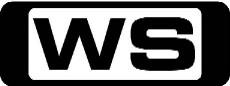 Mark sets off near Anchorage, Alaska where scales Mount McKinley, the first of two daunting climbs on his adventure.PG12:00PMThe Man Who Cycled The Americas: North America - Part 2    Mark faces different dangers, but enjoys the beautiful Alpine pass in California's White Mountains when the Mexican border is within range.PG12:30PMV.I.P: Val Point Blank (R)  Val's class reunion is disrupted when thieves take everyone hostage. Starring PAMELA ANDERSON, ANGELLE BROOKS, LEAH LAIL, MOLLY CULVER and NATALIE RAITANO.PG1:30PMV.I.P: Franco In Love (R)  An attempted mob hit on her grandfather draws Nikki into the family business. Starring PAMELA ANDERSON, ANGELLE BROOKS, LEAH LAIL, MOLLY CULVER and NATALIE RAITANO.PG  (V)2:30PMThe Jeff Foxworthy Show: The Gift (R)  When his philandering gets him thrown out of the house, Karen invites Jeff's dad to stay. Starring JEFF FOXWORTHY, ANN CUSACK, HALEY JOEL OSMENT, JONATHAN LIPNICKI and BILL ENGVALL.PG3:00PMThe Jeff Foxworthy Show: My Dinner With Betty (R)  Jeff is upset when Karen invites a close friend's ex-wife for dinner. Starring JEFF FOXWORTHY, ANN CUSACK, HALEY JOEL OSMENT, JONATHAN LIPNICKI and BILL ENGVALL.PG3:30PMMega Movers: The Series: Giant Oil Equipment (R)    Imagine trying to move a 475,000 pound structure from Texas to Minnesota.PG4:30PMOur Lives: Deadliest Season In The World  The crews must survive the fury of the Bering Sea as a massive ice storm pummels the fleet.PG5:30PMPimp My Ride: 1955 Chevy Bel Air / 1986 Toyota Wonderwagon (R) 'CC'  Xzibit and West Coast Customs take a 1995 Chevy Bel Air and transforms it into a pimped out machine. Plus, Xzibit remakes a 1986 Toyota Wonderwagon  that had gone to the dogs.PG6:30PMMythbusters: Alcatraz Escape / Duck Quack / Stud Finder (R) 'CC'    Could prisoners really have escaped Alcatraz without a trace? Does a duck's quack echo? Can a stud finder really prove if human beings have been guinea pigs in mind-control experiments?PG7:30PMWorld's Deadliest Roads: Crumbling Roads (R) 'CC'   Rick and Lisa drive higher into the Himalayas and get into dangerous situations, while Dave tackles the 'Ledge' for the first time. Starring ALEX DEBOGORSKI, RICK YEMM and LISA KELLY.PG 8:30PMBomb Patrol: Afghanistan: The Rules Of Engagement (R) 'CC'   This harrowing documentary series goes beyond the fiction of a war movie to bring you a series about the soldiers who put their lives on the line every day in Afghanistan.PG (L)9:30PM7Mate Sunday Night Movie: Street Fighter (R) (1994)    A group of vigilantes, headed by Colonel William Guile, work together to bring down an insane dictator and bring justice to the world. Starring JEAN-CLAUDE VAN DAMME, KYLIE MINOGUE, RAUL JULIA, MING-NA and DAMIAN CHAPA.M  (V)11:30PM7mate Late Movie: Black Sheep (R) 'CC' (2006)    An experiment in genetic engineering turns harmless sheep into blood-thirsty killers that terrorise a sprawling New Zealand farm. Starring NATHAN MEISTER, PETER FEENEY, DANIELLE MASON, TAMMY DAVIS and OLIVER DRIVER.AV  (V,H)1:20AMThe Cape: Endgame (R) 'CC'    After being framed for murder and left for dead, Officer Vince Faraday is taking the law into his own hands. Starring DAVID LYONS, KEITH DAVID, SUMMER GLAU, JAMES FRAIN and VINNIE JONES.M2:25AMT.J Hooker: Street Bait (R)  Stacy goes undercover as a salesgirl to trap a killer who finds his victims in a shopping mall. Starring WILLIAM SHATNER, ADRIAN ZMED, HEATHER LOCKLEAR and JAMES DARREN.PG  (V)3:30AMMickey Spillane's Mike Hammer: Dead Card Down (R)  Hammer takes on an international financier, a compulsive gambler and a treasury agent to find the reason for a friend's death. Starring STACY KEACH, LINDSAY BLOOM, DON STROUD, KENT WILLIAMS and DANNY GOLDMAN.PG  (V)4:30AMV.I.P: Val Point Blank (R)  Val's class reunion is disrupted when thieves take everyone hostage. Starring PAMELA ANDERSON, ANGELLE BROOKS, LEAH LAIL, MOLLY CULVER and NATALIE RAITANO.PG5:30AMThe New Adam 12: Lock House (R)  Young girls arriving in the city are befriended, then forced into a life of drugs and prostitution and virtually kept prisoners. Starring ETHAN WAYNE, PETER PARROS and ALMA MARTINEZ.PG6:00AMHome Shopping  Shopping program.G6:30AMHome Shopping  Home ShoppingG7:00AMPair Of Kings: Big Kings On Campus (R) 'CC'    Brady becomes jealous when Mikayla hangs out with her friend Tristan who's into extreme sports. Then, Boomer and Brady are placed with the little kids, Boomer becomes attached to his new younger friends.G7:30AMZeke and Luther: Road Trip (R) 'CC'    Zeke and Luther visit Tony Hawk's childhood home and return with an unusual autographed souvenir. Meanwhile, Ginger tries to think of new and inventive ways to prank Zeke. Starring HUTCH DANO, ADAM HICKS, DANIEL CURTIS LEE and RYAN NEWMAN.G8:00AMToybox: A Feathery Tale (R) 'CC'    Watch the toys come alive when we open the lid to a fantasy world full of fun, music, learning and adventure!P8:30AMJake and the Never Land Pirates: Save The Coral Cove! / Treasure Chest Switcheroo (R)    Jake and his crew help Sandy the Starfish, Marina the Mermaid who live in the coral cove when Captain Hook threatens their home by searching for sunken treasure in the cove.G9:00AMNBC Today (R) 'CC'    International news and weather including interviews with newsmakers in the world of politics, business, media, entertainment and sport.10:00AMNBC Meet The Press (R) 'CC'    David Gregory interviews newsmakers from around the world.11:00AMMickey Spillane's Mike Hammer: Cold Target (R)  A pretty investigative reporter is killed while revealing her scoop to Hammer about a secret group of hit men, and Mike becomes the next target for the killers. Starring STACY KEACH, LINDSAY BLOOM, DON STROUD, KENT WILLIAMS and DICK VAN PATTEN.PG  (V)12:00PMT.J Hooker: The Shadow Of Truth (R)  Hooker's life is on the line when he falls in love with a beautiful journalist who exposes problems in the intelligence division. Starring WILLIAM SHATNER, ADRIAN ZMED, HEATHER LOCKLEAR and JAMES DARREN.PG  (V)1:00PMThe New Adam 12: The Killing (R)  Grant is forced to shoot a man in the line of duty and finds it difficult to deal with the guilt. Starring ETHAN WAYNE, PETER PARROS and ALMA MARTINEZ.PG1:30PMThe New Adam 12: A Coalition Of Fear (R)  A City Councilman running for Governor stirs up racial tension in the community after he witnesses an aatack on a college student. Starring ETHAN WAYNE and PETER PARROS.PG  (V,A)2:00PMMotor Mate: Mini (R)  Travel back to the 27th August 1994 for a huge celebration in which the main stars were around 30,000 of Britain's favourite small cars.G2:30PMSpecial: Targa Wrest Point 2012 - Classic (R)    The classic cars battle it out in Round Three of the Australian Targa Championship. It's an unbelievable ride through Targa Tasmania's Huon Valley, south of Hobart, with 2 days of high octane tarmac rally action.G3:00PMClassic Racers    Spa...the mythical track. The absolute number one highlight for historic racing on the planet. The brutal six- hour endurance race that stretches into the dark. Driver changes, team tactics, refuelling, night driving.G4:30PMDream Car Garage  This motoring series showcases the latest exotic cars, test drives and vintage collectables from museums and the rich and famous, and also includes unbelievable auto restorations.PG5:00PMDream Car Garage  This motoring series showcases the latest exotic cars, test drives and vintage collectables from museums and the rich and famous, and also includes unbelievable auto restorations.G5:30PMPimp My Ride: 1998 Mitsubishi Eclipse / 1976 Pacer  (R) 'CC'  Xzibit takes a 1998 Mitsubishi Eclipse that's been in the dark and really lights it up.PG6:30PMMy Name Is Earl: Sold A Guy A Lemon Car (R) 'CC'    When a mysterious man moves next door to Earl and Randy, a seemingly innocuous list item becomes a life-or-death situation. Starring JASON LEE, ETHAN SUPLEE, JAIME PRESSLY, NADINE VELAZQUEZ and EDDIE STEEPLES.PG7:00PMHow I Met Your Mother: Come On (R) 'CC'    Ted utilizes a Native American rain dance to keep Robin from going on a camping trip. Starring JOSH RADNOR, JASON SEGEL, ALYSON HANNIGAN, COBIE SMULDERS and NEIL PATRICK HARRIS.PG7:30PMBid America: Weapons, Warriors & Wonders    **NEW EPISODE**The late Arthur Nelson was a collector from Iowa who has a voracious appetite for advertising, country store, toys and anything unusual. Arthur's last wishes were for Penn to sell his most treasured items.PG8:00PMHollywood Treasure: Chasing Rudolph 'CC'    **NEW EPISODE**Joe and Jon head to New York to meet a collector who plans to create his own museum and Brian and Tracey meet an actor from Warehouse 13, who is willing to consign his Tesla guns from the series.PG8:30PMPawn Stars: Bumpy Ride / Helmet Head (R)    The Pawn Stars are presented with the opportunity to add one of the world's most recognizable trophies to their their collection-a Grammy. Will they put up the cash or hit a sour note? Starring RICHARD HARRISON, RICK HARRISON, COREY HARRISON and CHUMLEE.PG9:30PMCash Cowboys: A Monster Deal (R)    The trip to Winnipeg gets off to a rough start when the van starts begging for some mechanical TLC. And with no chance for a quick fix, the guys limp into town where their fortunes suddenly take a turn for the better.PG10:30PMWild Justice: California: Poacher Compound    **NEW EPISODE**Wardens search a poacher's secret hideout where 4 pit bulls guard a large safe-the kind you see in heist movies and banks-containing mystery items.PG11:30PMBanged Up Abroad: Peru (R)  Jennifer and Krista were promised a luxury holiday in Peru, but are caught smuggling cocaine and sent to one of the world's worst prisons.M12:30AMOur Lives: Deadliest Season In The World (R) Follow the crews of three different boats during the King crab season, a non-stop five-day frenetic hunt for these huge crustaceans.PG1:30AMT.J Hooker: The Shadow Of Truth (R)  Hooker's life is on the line when he falls in love with a beautiful journalist who exposes problems in the intelligence division. Starring WILLIAM SHATNER, ADRIAN ZMED, HEATHER LOCKLEAR and JAMES DARREN.PG  (V)2:30AMMickey Spillane's Mike Hammer: Cold Target (R)  A pretty investigative reporter is killed while revealing her scoop to Hammer about a secret group of hit men, and Mike becomes the next target for the killers. Starring STACY KEACH, LINDSAY BLOOM, DON STROUD, KENT WILLIAMS and DICK VAN PATTEN.PG  (V)3:30AMThe New Adam 12: The Killing (R)  Grant is forced to shoot a man in the line of duty and finds it difficult to deal with the guilt. Starring ETHAN WAYNE, PETER PARROS and ALMA MARTINEZ.PG4:00AMThe New Adam 12: A Coalition Of Fear (R)  A City Councilman running for Governor stirs up racial tension in the community after he witnesses an aatack on a college student. Starring ETHAN WAYNE and PETER PARROS.PG  (V,A)4:30AMDream Car Garage  This motoring series showcases the latest exotic cars, test drives and vintage collectables from museums and the rich and famous, and also includes unbelievable auto restorations.PG5:00AMDream Car Garage  This motoring series showcases the latest exotic cars, test drives and vintage collectables from museums and the rich and famous, and also includes unbelievable auto restorations.G5:30AMPimp My Ride: 1998 Mitsubishi Eclipse (R) 'CC'  Xzibit takes a 1998 Mitsubishi Eclipse that's been in the dark and really lights it up.PG6:00AMHome Shopping  Shopping program.G6:30AMHome Shopping  Home ShoppingG7:00AMPair Of Kings: The Brady Hunch (R) 'CC'    Boomer becomes good friends with a boy from the Flaji clan, a neighboring tribe who Brady begins to suspect are cannibals. Starring MITCHEL MUSSO, DOC SHAW, GENO SEGERS, KELSEY CHOW and RYAN OCHOA.G7:30AMZeke and Luther: Luther Leads (R) 'CC'    While planning a party celebrating the 10th anniversary of the day they learned to skateboard, Zeke and Luther uncover video footage revealing that Luther was actually the first to ride, not Zeke. Starring HUTCH DANO, ADAM HICKS, DANIEL CURTIS LEE and RYAN NEWMAN.G8:00AMToybox: Sneezes Away (R) 'CC'    Watch the toys come alive when we open the lid to a fantasy world full of fun, music, learning and adventure!P8:30AMJake and the Never Land Pirates: Birds Of A Feather / Treasure Show And Tell! (R)    Jake leads his team on a lost treasure hunt throughout Never Land. Jake and his crew help Skully's bird friend Winger search for the Golden Sky bird Treasure and are greeted by a wise parrot on an Island.G9:00AMNBC Today (R) 'CC'    International news and weather including interviews with newsmakers in the world of politics, business, media, entertainment and sport.11:00AMMickey Spillane's Mike Hammer: A Bullet For Benny (R)  The daughter of a slain shopkeeper asks Hammer to find her father's killer. Starring STACY KEACH, LINDSAY BLOOM, DON STROUD, KENT WILLIAMS and LESLIE WING.PG12:00PMT.J Hooker: Walk A Straight Line (R)  Hooker's life is jeopardised when an alcoholic cop blunders his way into a stakeout to take revenge on a drugged-out robber. Starring WILLIAM SHATNER, ADRIAN ZMED, HEATHER LOCKLEAR and JAMES DARREN.PG  (V)1:00PMThe New Adam 12: Families (R)  A drunk man runs out of gas and leaves his truck with his baby inside. Starring ETHAN WAYNE and PETER PARROS.PG1:30PMThe New Adam 12: Bad Blood (R)  A fellow officer tries to be a superhero after he finds out that his blood test result is HIV positive. Starring ETHAN WAYNE, PETER PARROS and ALMA MARTINEZ.PG  (A,V)2:00PMMotor Mate: Tour de Corse Rally (R)  The Tour de Corse - one of the most demanding and most popular events on the World Rally Championship schedule.G2:30PMSpecial: Targa Tasmania - Moderrn (R)    This is where Targa Rallying was born. Targa Tasmania's modern field provides all the thrills and adrenaline for thepure motorsport fan across 6 days of competition.                          G3:00PMMotor Mate: Too Fast To Race (R)  600 horsepower, 4WD, turbocharged monsters that could cover forest, tarmac  or gravel stages faster than anything ever seen before or since.G4:30PMDream Car Garage  This motoring series showcases the latest exotic cars, test drives and vintage collectables from museums and the rich and famous, and also includes unbelievable auto restorations.G5:00PMDream Car Garage  This motoring series showcases the latest exotic cars, test drives and vintage collectables from museums and the rich and famous, and also includes unbelievable auto restorations.G5:30PMPimp My Ride: 2003 Corolla / 1986 Chevy Pickup (R) 'CC'  Xzibit takes a 2003 Corolla that has been in a bad accident and turns it into  a musicians dream.PG6:30PMMy Name Is Earl: Earl And Joy's Anniversary (R) 'CC'    Earl begins to reminisce about his first wedding anniversary with Joy. Guest starring Jason Priestley. Starring JASON LEE, ETHAN SUPLEE, JAIME PRESSLY, NADINE VELAZQUEZ and EDDIE STEEPLES.PG7:00PMHow I Met Your Mother: Columns (R) 'CC'    When Ted is constantly insulted by his former boss, he is told to fire the man. Meanwhile, Barney offers Lily a lot of money to paint a nude portrait of him. Starring JOSH RADNOR, JASON SEGEL, NEIL PATRICK HARRIS, ALYSON HANNIGAN and COBIE SMULDERS.PG7:30PMMythbusters: Chicken Gun / Octopus Pregnancy / Killer Washing Machine (R) 'CC'    Will launching a chicken at an airplane disrupt its flight, or will the bird be blown away? Is it possible for a woman to swallow an octopus egg - and then give birth to an eight- legged offspring?PG8:30PMFamily Guy: Peter, Peter, Caviar Eater / Holy Crap  (R) 'CC'  When Lois' wealthy aunt unexpectedly dies, the Griffins inherit her extravagant mansion. Although his family doesn't want to relocate, Peter is eager to enter the ranks of the upper classes and moves them away.M9:30PMAmerican Dad: Phantom Telethon (R) 'CC'  Stan emcees a CIA telethon to raise money for the agency's torture budget (after it was cut by Congress).PG10:00PMFamily Guy: Da Boom (R) 'CC'  Peter creates his version of the perfect society after the world is destroyed in a Y2K apocalypse.M10:30PMAmerican Dad: Family Affair / Live & Let Fry (R) 'CC'  When the Smiths discover that Roger has been cheating on them with other families, they feel betrayed and kick him out until he learns how to be monogamous.PG11:30PMSports Disasters: Testing The Limits   **NEW EPISODE**In one of the most extraordinary skydives ever caught on tape, a jumper gets his rig caught on the wing of the plane, and hangs upside down while the plane circles at 4,000 feet.M12:30AMBlokesworld (R)   MA 1:00AMThe Sexy Ads Show (R)    Watch the sexiest, raunchiest and raciest ads from around the globe.MA  (S,N)1:30AMT.J Hooker: Walk A Straight Line (R)  Hooker's life is jeopardised when an alcoholic cop blunders his way into a stakeout to take revenge on a drugged-out robber. Starring WILLIAM SHATNER, ADRIAN ZMED, HEATHER LOCKLEAR and JAMES DARREN.PG  (V)2:30AMMickey Spillane's Mike Hammer: A Bullet For Benny (R)  The daughter of a slain shopkeeper asks Hammer to find her father's killer. Starring STACY KEACH, LINDSAY BLOOM, DON STROUD, KENT WILLIAMS and LESLIE WING.PG3:30AMThe New Adam 12: Families (R)  A drunk man runs out of gas and leaves his truck with his baby inside. Starring ETHAN WAYNE and PETER PARROS.PG4:00AMThe New Adam 12: Bad Blood (R)  A fellow officer tries to be a superhero after he finds out that his blood test result is HIV positive. Starring ETHAN WAYNE, PETER PARROS and ALMA MARTINEZ.PG  (A,V)4:30AMDream Car Garage  This motoring series showcases the latest exotic cars, test drives and vintage collectables from museums and the rich and famous, and also includes unbelievable auto restorations.G5:00AMDream Car Garage  This motoring series showcases the latest exotic cars, test drives and vintage collectables from museums and the rich and famous, and also includes unbelievable auto restorations.G5:30AMPimp My Ride: 2003 Corolla (R) 'CC'  Xzibit takes a 2003 Corolla that has been in a bad accident and turns it into a musicians dream.PG6:00AMHome Shopping  Shopping program.G6:30AMHome Shopping  Home ShoppingG7:00AMPair Of Kings: Junga Ball (R) 'CC'    The guys get ready for the Junga Ball tournament against other islands. When Boomer doesn't get to rule the team as much as Brady, Boomer starts his own team with help from Kinkow's residents. Starring MITCHEL MUSSO, DOC SHAW, GENO SEGERS, KELSEY CHOW and RYAN OCHOA.G7:30AMZeke and Luther: Soul Bucket (R) 'CC'    Luther tells his grandmother that he and Zeke are in a successful rock band, but when she asks them to perform at her birthday party, he must decide if he's ready to tell her the truth. Starring HUTCH DANO, ADAM HICKS, DANIEL CURTIS LEE and RYAN NEWMAN.G8:00AMToybox: Butterfly Magic (R) 'CC'    Watch the toys come alive when we open the lid to a fantasy world full of fun, music, learning and adventure!P8:30AMJake and the Never Land Pirates: The Pirate Princess / The Rainbow Wand (R)    When Izzy learns that a sea witch has cast a spell on the Pirate Princess, she sets out with Jake and Chubby to rescue her.G9:00AMNBC Today (R) 'CC'    International news and weather including interviews with newsmakers in the world of politics, business, media, entertainment and sport.11:00AMMickey Spillane's Mike Hammer: Dead Man's Run (R)  Mike investigates his friend's recent murder by a known terrorist, even though Interpol's report states that this terrorist is deceased. Starring STACY KEACH, LINDSAY BLOOM, DON STROUD, KENT WILLIAMS and GUEST STARRING BARBRA HORAN.PG  (V)12:00PMT.J Hooker: A Child Is Missing (R)  Hooker's compassion for a missing child leads him to use his own time to go undercover in Mexico to search for the boy. Starring WILLIAM SHATNER, ADRIAN ZMED, HEATHER LOCKLEAR and JAMES DARREN.PG  (V)1:00PMThe New Adam 12: Drive-by (R)  A drive-by shooting kills a young man, destroys several parked cars and nearly unleashes another gang war. Starring ETHAN WAYNE and PETER PARROS.PG  (V,A)1:30PMThe New Adam 12: Homeless In America (R)  A homeless victim of a beating is refused treatment at a private hospital, and a boy's sense of honour leads to the death of his friend. Starring ETHAN WAYNE and PETER PARROS.PG  (A)2:00PMMotor Mate: Grand Prix Legends (R)    Sir Stirling Moss is a true sporting legend, a man whose exceptional skills and determined character saw him overcome the odds on his way to victory in motorsports most famous events.G3:00PMMotor Mate: Mitsubishi Lancer Evo Story (R)  How does an ordinary-looking saloon develop into a cult car desired by just about anyone? An in-depth look at the Mitsubishi Lancer Evo.G4:30PMDream Car Garage  This motoring series showcases the latest exotic cars, test drives and vintage collectables from museums and the rich and famous, and also includes unbelievable auto restorations.G5:00PMDream Car Garage  This motoring series showcases the latest exotic cars, test drives and vintage collectables from museums and the rich and famous, and also includes unbelievable auto restorations.G5:30PMPimp My Ride: Mini Van / 68 Chevelle Malibu (R) 'CC'  X and the boys turn a dried up Mini- van into an Oasis on wheels. Alex has a classic car but is lacking the look of a pimped out ride. Xzibit restores the magic of a classic 68 Chevelle Malibu convertible.PG6:30PMMy Name Is Earl: Nature's Game Show (R) 'CC'    A series of tornados hitting Camden County isn't Earl's biggest concern when he loses his list. Starring JASON LEE, ETHAN SUPLEE, JAIME PRESSLY, NADINE VELAZQUEZ and EDDIE STEEPLES.PG7:00PMHow I Met Your Mother: Monday Night Football (R) 'CC'    When a funeral conflicts with the Super Bowl, the gang vows to avoid hearing the score and watch it together on Monday. Starring JOSH RADNOR, JASON SEGEL, NEIL PATRICK HARRIS, ALYSON HANNIGAN and COBIE SMULDERS.PG7:30PMCities of the Underworld: City Of Caves: Budapest   **NEW EPISODE**Leave the metropolitan chaos behind to travel deep beneath the city streets into the meandering tunnels, abandoned train lines, entire apartment complexes, dank dungeons, eerie tombs and forgotten cities that have been lost in time.PG 8:30PMHardcore Pawn: Show Me The Tape / Big D In The Big D (R)    A man who does not have his receipt to redeem his pawn argues with Rich over $1. Then a couple try to sell a tambourine signed by Kurt Cobain but learn it might not be as valuable as they thought. Starring LES GOLD, SETH GOLD and ASHLEY GOLDRICH.M9:30PMAmerican Pickers: The Chevy Chase / The Pick, The Pawn (R)    In this special American Pickers/Pawn Stars crossover episode, Mike and Frank are in Arizona when Danielle calls about a high profile client with a tough deadline: Pawn Stars' Rick Harrison wants a particular model of a 1957 Chevy for his dad and gives the guys a one week deadline to find the rare car. After some dead ends, Mike and Frank finally find a car in need of considerable restoration.PG10:30PMTrouble In Paradise: McGill Alexander And Family - Taiwan / Daniel Van De Zende    **NEW EPISODE**A South African Diplomat and his family living in Taipei have their lives ripped  apart when a notorious Chinese criminal  decides to make them pawns in a battle with the Taiwanese authorities.M12:30AMOur Lives: Deadliest Season In The World  (R)Witness the dramatic conclusion to the man-overboard emergency and to the King crab season.PG1:30AMT.J Hooker: A Child Is Missing (R)  Hooker's compassion for a missing child leads him to use his own time to go undercover in Mexico to search for the boy. Starring WILLIAM SHATNER, ADRIAN ZMED, HEATHER LOCKLEAR and JAMES DARREN.PG  (V)2:30AMMickey Spillane's Mike Hammer: Dead Man's Run (R)  Mike investigates his friend's recent murder by a known terrorist, even though Interpol's report states that this terrorist is deceased. Starring STACY KEACH, LINDSAY BLOOM, DON STROUD, KENT WILLIAMS and GUEST STARRING BARBRA HORAN.PG  (V)3:30AMThe New Adam 12: Drive-by (R)  A drive-by shooting kills a young man, destroys several parked cars and nearly unleashes another gang war. Starring ETHAN WAYNE and PETER PARROS.PG  (V,A)4:00AMThe New Adam 12: Homeless In America (R)  A homeless victim of a beating is refused treatment at a private hospital, and a boy's sense of honour leads to the death of his friend. Starring ETHAN WAYNE and PETER PARROS.PG  (A)4:30AMDream Car Garage  This motoring series showcases the latest exotic cars, test drives and vintage collectables from museums and the rich and famous, and also includes unbelievable auto restorations.G5:00AMDream Car Garage  This motoring series showcases the latest exotic cars, test drives and vintage collectables from museums and the rich and famous, and also includes unbelievable auto restorations.G5:30AMPimp My Ride: Mini Van (R) 'CC'  X and the boys turn a dried up Mini- van into an Oasis on wheels.PG6:00AMHome Shopping  Shopping program.G6:30AMHome Shopping  Home ShoppingG7:00AMPair Of Kings: Revenge Of The Mummy (R) 'CC'    Brady and Boomer start having recurring nightmares indicating that the sacred bat medallion they lost is in the wrong hands. Starring MITCHEL MUSSO, DOC SHAW, GENO SEGERS, KELSEY CHOW and RYAN OCHOA.G7:30AMZeke and Luther: Not My Sister's Keeper (R) 'CC'    When Zeke's parents go out of town, they put him in charge of watching his little sister Ginger, but he instead opts to compete in a contest for a new skateboard. Starring HUTCH DANO, ADAM HICKS, DANIEL CURTIS LEE and RYAN NEWMAN.G8:00AMToybox: Tom's Super Sale (R) 'CC'    Watch the toys come alive when we open the lid to a fantasy world full of fun, music, learning and adventure!P8:30AMJake and the Never Land Pirates: The Sword And The Stone / Jake's Home Run! (R)    Jake and his crew stumble upon a mystery stone door that only Jake's sword can open. Then, Jake, Izzy and Cubby play a game of pirate baseball and Captain Hook finally gets a chance to be part of the team.G9:00AMNBC Today (R) 'CC'    International news and weather including interviews with newsmakers in the world of politics, business, media, entertainment and sport.11:00AMMickey Spillane's Mike Hammer: Firestorm (R)  Mike isn't sure the death of a childhood friend's sister was accidental when other members of her rock band try to gain sudden popularity by staging a 'death tour' and re-releasing their latest album. Starring STACY KEACH, LINDSAY BLOOM, DON STROUD, KENT WILLIAMS and DENNIS COLE.PG  (V)12:00PMT.J Hooker: The Trial (R)  Hooker alienates Romano by defending a woman police officer accused of cowardice during an ambush in which her partner was wounded. Starring WILLIAM SHATNER, ADRIAN ZMED, HEATHER LOCKLEAR and JAMES DARREN.PG  (V)1:00PMThe New Adam 12: No Mercy (R)  An elderly woman, unable to make ends meet, augments her budget by eating at a local market, and a man unplugs his wife's life-support system. Starring ETHAN WAYNE, PETER PARROS and ALMA MARTINEZ.PG  (V)1:30PMThe New Adam 12: Missing (R)  A small boy, reported missing, is found locked in an old, abandoned refrigerator, and a Good Samaritan's attempts to help cost him his life. Starring ETHAN WAYNE, PETER PARROS and ALMA MARTINEZ.PG  (A)2:00PMSpecial: Targa Wrest Point 2012 - Modern (R)    The modern cars compete in Round Three of the Australian Targa Championship, set in Tasmania's picturesque Huon Valley. It's 2 days of high octane tarmac rally action.PG2:30PMAustralian Biker Build Off (R)    Four of Australia's best custom motorcycle builders have just six weeks to build the ultimate street-style drag bike.PG  (L)3:00PMMotor Mate: 200mph Jaguar (R)  The Jaguar XJ220 spearheaded Britain's entry into the world of supercars, previously dominated by Italian stylists  and engineers.G4:30PMDream Car Garage  This motoring series showcases the latest exotic cars, test drives and vintage collectables from museums and the rich and famous, and also includes unbelievable auto restorations.G5:00PMDream Car Garage  This motoring series showcases the latest exotic cars, test drives and vintage collectables from museums and the rich and famous, and also includes unbelievable auto restorations.G5:30PMPimp My Ride: 1989 Ford Taurus / 1986 Buick Century (R) 'CC'  Xzibit and the boys at West Coast blow the doors off an 89 Ford Taurus in a whole new way. They then turn an audiophiles world upside down when he installs the world's largest subwoofer into an 86 Buick Century.PG6:30PMMy Name Is Earl: Reading Is A Fundamental Case (R) 'CC'    Earl takes a walk on the wild side when he helps an old friend who's 'gone native' to re-integrate into society. Starring JASON LEE, ETHAN SUPLEE, JAIME PRESSLY, NADINE VELAZQUEZ and EDDIE STEEPLES.PG7:00PMHow I Met Your Mother: Bachelor Party (R) 'CC'    Robin attends Lily's bridal shower and finds the gift that she bought her is out of place. Starring JOSH RADNOR, JASON SEGEL, NEIL PATRICK HARRIS, ALYSON HANNIGAN and COBIE SMULDERS.PG7:30PMTurtleman: Beasts Of The Bayou (R)    Backwoods meets the bayou when Turtleman  and Neal take a road trip down to Louisiana to investigate a mysterious predator locals call the 'Beast of Bayou.' Starring ERNIE BROWN JR.PG8:00PMGator Boys (R)    In the days leading up to a deadly hatchling hunt, Paul and Jimmy capture monster-sized gators while dealing with Scott's attitude.PG9:00PMSwamp People: Deadly Skies (R)    As a severe storm nears Southern Louisiana, the hunters are preparing for  the worst. With his sharpshooter Liz still recovering from an injury, Troy and Jacob pit themselves against the gnarly weather.PG10:00PMOperation Repo (R)  Sonia and Lynda are on their way to California State University in the Valley Glen district to target a student's 2002 Toyota Corolla.M10:30PMLizard Lick Towing    **NEW EPISODE**A male debtor comes to the office wanting his truck back and ends up getting a piece of Amy. Then Ron, Amy and Bobby's relationship is at breaking point when Ron tells Bobby it's us or the ex-fiance.M11:30PMCrank Yankers: Wanda Sykes, Kevin Nealon (R) 'CC'  The outrageous comedy where puppets are used to recreate real prank phone calls. Set in the bizarre fictional land of Yankerville.MA  (A)12:00AMOur Lives: Deadliest Season In The World  (R)The crews must survive the fury of the Bering Sea as a massive ice storm pummels the fleet.PG1:00AMT.J Hooker: The Trial (R)  Hooker alienates Romano by defending a woman police officer accused of cowardice during an ambush in which her partner was wounded. Starring WILLIAM SHATNER, ADRIAN ZMED, HEATHER LOCKLEAR and JAMES DARREN.PG  (V)2:00AMMickey Spillane's Mike Hammer: Firestorm (R)  Mike isn't sure the death of a childhood friend's sister was accidental when other members of her rock band try to gain sudden popularity by staging a 'death tour' and re-releasing their latest album. Starring STACY KEACH, LINDSAY BLOOM, DON STROUD, KENT WILLIAMS and DENNIS COLE.PG  (V)3:00AMThe New Adam 12: No Mercy (R)  An elderly woman, unable to make ends meet, augments her budget by eating at a local market, and a man unplugs his wife's life-support system. Starring ETHAN WAYNE, PETER PARROS and ALMA MARTINEZ.PG  (V)3:30AMThe New Adam 12: Missing (R)  A small boy, reported missing, is found locked in an old, abandoned refrigerator, and a Good Samaritan's attempts to help cost him his life. Starring ETHAN WAYNE, PETER PARROS and ALMA MARTINEZ.PG  (A)4:00AMDream Car Garage  This motoring series showcases the latest exotic cars, test drives and vintage collectables from museums and the rich and famous, and also includes unbelievable auto restorations.G4:30AMDream Car Garage  This motoring series showcases the latest exotic cars, test drives and vintage collectables from museums and the rich and famous, and also includes unbelievable auto restorations.G5:00AMPimp My Ride: 1989 Ford Taurus (R) 'CC'  Xzibit and the boys at West Coast blow the doors off an 89 Ford Taurus in a whole new way.PG5:30AMHome Shopping  Home ShoppingG6:00AMHome Shopping  Shopping program.G6:30AMHome Shopping  Home ShoppingG7:00AMPair Of Kings: Oh Brother, Where Arr Thou? (R) 'CC'    When the corrupt pirate Two Peg gives Boomer and Brady a mysterious riddle to solve that claims to lead them to a magical coin, the group gets trapped in the jungle. Starring MITCHEL MUSSO, DOC SHAW, GENO SEGERS, KELSEY CHOW and RYAN OCHOA.G7:30AMZeke and Luther: Rollerdorks (R) 'CC'    When a group of dancing rollerskaters, begin practicing their dance routines at the skate park where Zeke, Luther and the rest of the skateboarders hone their skater skills, a turf war erupts. Starring HUTCH DANO, ADAM HICKS, DANIEL CURTIS LEE and RYAN NEWMAN.G8:00AMToybox: Dress Up Anyone? (R) 'CC'    Watch the toys come alive when we open the lid to a fantasy world full of fun, music, learning and adventure!P8:30AMJake and the Never Land Pirates: Captain Hook's Parrot! / Skybird Island Is Falling! (R)    When Captain Hook captures Jake and his crew's lookout parrot, Skully, the kid pirates must work together to rescue their feathered friend. Then, Jake and crew must save Skybird Island's golden tree.G9:00AMNBC Today (R) 'CC'    International news and weather including interviews with newsmakers in the world of politics, business, media, entertainment and sport.11:00AMMickey Spillane's Mike Hammer: Deadly Reunion (R)  Mike attends his high school reunion, only to become embroiled in a string of murders seemingly tied to a secret, high-IQ club. Starring STACY KEACH, LINDSAY BLOOM, DON STROUD, KENT WILLIAMS and GEORGE BENSON.PG  (V,S)12:00PMT.J Hooker: Matter Of Passion (R)  The lady was beautiful, and Hooker, who found her body in the surf, is determined that she won't become another Jane Doe. Starring WILLIAM SHATNER, ADRIAN ZMED, HEATHER LOCKLEAR and JAMES DARREN.PG  (V)1:00PMThe New Adam 12: Addictions (R)  The police try to catch a drug dealer who smuggles illegals and cocaine in the same shipment. Starring ETHAN WAYNE and PETER PARROS.PG1:30PMThe New Adam 12: The Bully (R)  A rogue cop goes on a crusade to rid the streets of drugs for his own personal reasons. Starring ETHAN WAYNE, PETER PARROS and ALMA MARTINEZ.PG  (V)2:00PMSpecial: Targa High Country (Modern) (R)    The modern cars go head to head in Round Two of the Australian Targa Championship . Set in and around Victoria's Mt Buller , it's 2 days of hard and fast tarmac rallying.G2:30PMPanic Mechanics: Dragster (R)    Two teams are given 2000 pounds and two days to redesign the same model second- hand car.PG3:00PMMotor Mate: Story of BMW  (R)    The Story of BMW follows the fascinating  history of this great German brand, from its early years as a small, struggling car maker launched during the  Depression to the desirable marque it is today.G4:30PMDream Car Garage  This motoring series showcases the latest exotic cars, test drives and vintage collectables from museums and the rich and famous, and also includes unbelievable auto restorations.G5:00PMJacked: Auto Theft Task Force: It's Job Security (R)    The drama and suspense are high as we ride along with the Auto Theft Task Force who track car thieves and haul them off to jail.PG  (A)5:30PMPimp My Ride: 1957 Panel Truck / Malibu (R) 'CC'  Xzibit turns a '57 Panel truck into an Italian Villa on wheels complete with a wall of monitors and marble floors.PG6:30PMSpecial: Building The Interstate (R)   Using dynamic experiential visuals with fascinating facts and figures, see the serious science of Interstate building.PG 7:30PMSpecial: Megalightning    **NEW EPISODE**The area between earth and space remains mysterious as scientists continue to uncover new facts to prove that 'megalightning' is all too real.PG 8:30PMWarehouse 13: Don't Hate The Player    **NEW EPISODE**Fargo becomes trapped in a video game inspired by Warehouse 13 so Pete, Claudia and Myka must face their fears and enter the game. Can they rescue the trapped players before the game kills them all? Starring JACK KENNY, JOANNE KELLY, DAVID SIMKINS, EDDIE MCCLINTOCK and SAUL RUBINEK.M9:30PMAlphas: The Unusual Suspects / Original Sin    **NEW EPISODE**When a member of the team is suspected of being an agent for Red Flag, the Alphas are abducted and held until the traitor is revealed. Starring DAVID STRATHAIRN, RYAN CARTWRIGHT, WARREN CHRISTIE and AZITA GHANIZADA.M11:30PMJail (R)    There is an escalating situation with an angry inmate who is refuses to change into a jail uniform. Then, a man who was arrested for having an outstanding disturbing the peace warrant is mystified over his arrest.M12:00AMBlokesworld   MA 12:30AMThe Sexy Ads Show (R)    Watch the sexiest, raunchiest and raciest ads from around the globe.MA  (S,N,V,A)1:00AMT.J Hooker: Matter Of Passion (R)  The lady was beautiful, and Hooker, who found her body in the surf, is determined that she won't become another Jane Doe. Starring WILLIAM SHATNER, ADRIAN ZMED, HEATHER LOCKLEAR and JAMES DARREN.PG  (V)2:00AMMickey Spillane's Mike Hammer: Deadly Reunion (R)  Mike attends his high school reunion, only to become embroiled in a string of murders seemingly tied to a secret, high-IQ club. Starring STACY KEACH, LINDSAY BLOOM, DON STROUD, KENT WILLIAMS and GEORGE BENSON.PG  (V,S)3:00AMThe New Adam 12: Addictions (R)  The police try to catch a drug dealer who smuggles illegals and cocaine in the same shipment. Starring ETHAN WAYNE and PETER PARROS.PG3:30AMThe New Adam 12: The Bully (R)  A rogue cop goes on a crusade to rid the streets of drugs for his own personal reasons. Starring ETHAN WAYNE, PETER PARROS and ALMA MARTINEZ.PG  (V)4:00AMDream Car Garage  This motoring series showcases the latest exotic cars, test drives and vintage collectables from museums and the rich and famous, and also includes unbelievable auto restorations.G4:30AMJacked: Auto Theft Task Force: It's Job Security (R)    The drama and suspense are high as we ride along with the Auto Theft Task Force who track car thieves and haul them off to jail.PG  (A)5:00AMPimp My Ride: 1957 Panel Truck / Malibu (R) 'CC'  Xzibit turns a '57 Panel truck into an Italian Villa on wheels complete with a wall of monitors and marble floors.PG6:00AMMickey Spillane's Mike Hammer: Diedre (R)  Hammer is hired to find a woman's missing sister and soon finds himself embroiled in the middle of blackmail and a split personality. Starring STACY KEACH, KENT WILLIAMS, DON STROUD and LINDSAY BLOOM.PG  (V)7:00AMMickey Spillane's Mike Hammer: Dead Pigeon (R)  Hammer goes on trial for manslaughter of a police officer when the person who can establish his innocence is killed by an unknown gunman. Starring STACY KEACH, KENT WILLIAMS, DON STROUD, LINDSAY BLOOM and ROBIN CURTIS.PG  (V)8:00AMHome Shopping  Shopping program.G8:30AMHome Shopping  Shopping program.G9:00AMNBC Today (R) 'CC'    International news and weather including interviews with newsmakers in the world of politics, business, media, entertainment and sport.11:00AMThe Jeff Foxworthy Show: Puppy Love Triangle (R)  Matt has a crush on his teacher, but it's Big Jim who asks her out on a date. Starring JEFF FOXWORTHY, ANN CUSACK, HALEY JOEL OSMENT, JONATHAN LIPNICKI and BILL ENGVALL.PG11:30AMThe Jeff Foxworthy Show: The Practical Joke (R)  When the trucking company's new corporate owners put Jeff in charge, his first job is to fire Candy and Ebb. Starring JEFF FOXWORTHY, ANN CUSACK, HALEY JOEL OSMENT, JONATHAN LIPNICKI and BILL ENGVALL.PG12:00PMT.J Hooker: Blue Murder (R)  Hooker and Romano battle a team of vigilante cops, who have decided to execute the city's top mobsters. Starring WILLIAM SHATNER, ADRIAN ZMED, HEATHER LOCKLEAR and JAMES DARREN.PG  (V)1:00PMThe New Adam 12: The Fighter (R)  A promising young boxer gets drawn back into the gang violence he had hoped to leave behind. Starring ETHAN WAYNE and PETER PARROS.PG  (V)1:30PMV.I.P: Lights, Camera, Val (R)  V.I.P. signs on to protect a hot young Hollywood director from some disgruntled investors. Starring PAMELA ANDERSON, ANGELLE BROOKS, LEAH LAIL, MOLLY CULVER and NATALIE RAITANO.PG2:30PMHook Line and Sinker: Swith Baiting Marlin (R)    Marlin are one of the world's great game fish, and the boys catch them using a very exciting and visual technique from Southern NSW.PG3:00PMHook Line and Sinker: Cape York Mother Ship (R)    Nick Duigan and Andrew Hart spend a week on board a mother ship sailing down the western side of Cape York where the fishing is spectacular.PG3:30PMMega Movers: The Series: Intrepid: On The Move    Now, at age 64 and with 24 years at the same Hudson River pier, the World War II warship is ready to be moved for much needed repairs - a task easier said than done.PG4:30PMMonster Nation  Four highly skilled, ingenious artisans  are under the pressure of a 12 hour clock, designing, constructing and testing machines that are as mind boggling as they are difficult to build.PG5:30PMPimp My Ride: VW Thing / Galant (R) 'CC'  Xzibit and the West Coast boys put a snake pit in the back of a '73 VW Thing.PG6:30PMSpecial: Challenging Niagara    Niagara Falls is the most powerful waterfall in North America. Meet the adventurers who have taken on its dangerous rapids and survived.PG 7:30PMSuper Factories: UPS (R) 'CC'   Step inside the largest, most efficient and high-tech automated delivery system on the planet.G 8:30PMFull Throttle Saloon: Storm Of The Century / Last Chance (R)    After the success of Jackyl night, the Throttle is back on top but when the worst hail storm in the history of South Dakota rips through the Throttle, the damage is unimaginable. Starring MICHAEL BALLARD.M10:30PM7Mate Saturday Late Movie: The Descent (R) 'CC' (2005)    A group of girlfriends on a cave expedition find themselves trapped and hunted by an unknown force that lurks in the shadows. Starring SHAUNA MACDONALD, NATALIE JACKSON MENDOZA, ALEX REID, SASKIA MULDER and MYANNA BURING.AV  (V,H)12:30AMThe Sexy Ads Show (R)    Watch the sexiest, raunchiest and raciest ads from around the globe.MA  (S,N,A)1:00AMUnsolved Mysteries (R)  See the Devil's Backbone: 4700 acres of land that is alleged to have more ghosts per square foot than anywhere else in the world.M2:00AMT.J Hooker: Blue Murder (R)  Hooker and Romano battle a team of vigilante cops, who have decided to execute the city's top mobsters. Starring WILLIAM SHATNER, ADRIAN ZMED, HEATHER LOCKLEAR and JAMES DARREN.PG  (V)3:00AMMickey Spillane's Mike Hammer: Diedre (R)  Hammer is hired to find a woman's missing sister and soon finds himself embroiled in the middle of blackmail and a split personality. Starring STACY KEACH, KENT WILLIAMS, DON STROUD and LINDSAY BLOOM.PG  (V)4:00AMMickey Spillane's Mike Hammer: Dead Pigeon (R)  Hammer goes on trial for manslaughter of a police officer when the person who can establish his innocence is killed by an unknown gunman. Starring STACY KEACH, KENT WILLIAMS, DON STROUD, LINDSAY BLOOM and ROBIN CURTIS.PG  (V)5:00AMThe New Adam 12: The Fighter (R)  A promising young boxer gets drawn back into the gang violence he had hoped to leave behind. Starring ETHAN WAYNE and PETER PARROS.PG  (V)5:30AMHome Shopping  Home ShoppingG